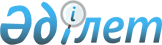 О внесении изменений в решение Туркестанского городского маслихата от 24 декабря 2021 года № 14/76-VІІ "О городском бюджете на 2022-2024 годы"Решение Туркестанского городского маслихата Туркестанской области от 28 ноября 2022 года № 23/227-VII
      Туркестанский городской маслихат РЕШИЛ:
      1. Внести в решение Туркестанского городского маслихата "О городском бюджете на 2022-2024 годы" от 24 декабря 2021 года № 14/76-VІІ (зарегистрировано в Реестре государственной регистрации нормативных правовых актов под № 26139, опубликовано в эталонном контрольном банке нормативных правовых актов Республики Казахстан в электронном виде 30 декабря 2021 года) следующие изменения:
      пункт 1 указанного решения изложить в новой редакции: 
      "1. Утвердить бюджет города Туркестан на 2022-2024 годы согласно приложениям 1, 2 и 3 соответственно, в том числе на 2022 год в следующих объемах:
      1) доходы – 131 200 321 тысяч тенге:
      налоговые поступления – 13 781 795 тысяч тенге;
      неналоговые поступления – 662 415 тысяч тенге;
      поступления от продажи основного капитала – 38 410 125 тысяч тенге;
      поступления трансфертов – 78 345 986 тысяч тенге;
      2) затраты – 94 206 210 тысяч тенге;
      3) чистое бюджетное кредитование – 977 534 тысяч тенге:
      бюджетные кредиты – 977 534 тысяч тенге;
      погашение бюджетных кредитов – 0;
      4) сальдо по операциям с финансовыми активами – 0:
      приобретение финансовых активов – 0;
      поступления от продажи финансовых активов государства – 0;
      5) дефицит бюджета – 36 016 577 тысяч тенге;
      6) финансирование дефицита бюджета – - 36 016 577 тысяч тенге:
      поступление займов – 955 364 тысяч тенге;
      погашение займов – 37 303 993 тысяч тенге;
      используемые остатки бюджетных средств – 332 052 тысяч тенге.";
      пункт 2 указанного решения изложить в новой редакции: 
      "2. Установить на 2022 год нормативы распределения общей суммы поступлений корпоративного подоходного, индивидуального подоходного налога и социального налога:
      по корпоративному подоходному налогу с юридических лиц, за исключением поступлений от субъектов крупного предпринимательства и организаций нефтяного сектора в городской бюджет 50 процентов, в областной бюджет 50 процентов;
      по индивидуальному подоходному налогу с доходов, облагаемых у источника выплаты в городской бюджет 69,2 процентов, в областной бюджет 30,89 процентов;
      по индивидуальному подоходному налогу с доходов иностранных граждан, не облагаемых у источника выплаты в городской бюджет 50 процентов, в областной бюджет 50 процентов;
      по социальному налогу в городской бюджет 67,2 процентов, в областной бюджет 32,8 процентов."; 
      пункт 4 указанного решения изложить в новой редакции: 
      "4. Утвердить резерв акимата города на 2022 год в сумме 340 000 тысяч тенге.";
      приложение 1 к указанному решению изложить в новой редакции согласно приложению к настоящему решению.
      2. Настоящее решение вводится в действие с 1 января 2022 года. Городской бюджет на 2022 год
					© 2012. РГП на ПХВ «Институт законодательства и правовой информации Республики Казахстан» Министерства юстиции Республики Казахстан
				
      Секретарь городского маслихата

М.А.Тангатаров
Приложение 1 к решению
Туркестанского городского маслихата
от 28 ноября 2022 года № 23/227-VIІПриложение 1 к решению
Туркестанского городского маслихата
от 24 декабря 2021 года № 14/76-VII
Категория
Категория
Категория
Категория
тысяч тенге
Класс
Класс
Класс
Класс
Наименование
Наименование
тысяч тенге
Подкласс
Подкласс
Подкласс
Подкласс
Подкласс
тысяч тенге
1. Доходы
131 200 321
1
Налоговые поступления
13 781 795
1
Подоходный налог
7 268 991
1
1
1
Корпоративный подоходный налог
1 335 583
2
2
2
Индивидуальный подоходный налог
5 933 408
3
Социальный налог
4 406 178
1
1
1
Социальный налог
4 406 178
4
Налоги на собственность
1 495 830
1
1
1
Налоги на имущество
906 480
3
3
3
Земельный налог
84 760
4
4
4
Налог на транспортные средства
504 516
5
5
5
Единый земельный налог
74
5
Внутренние налоги на товары, работы и услуги
275 796
2
2
2
Акцизы
33 500
3
3
3
Поступления за использование природных и других ресурсов
19 780
4
4
4
Сборы за ведение предпринимательской и профессиональной деятельности
222 516
8
Обязательные платежи, взимаемые за совершение юридически значимых действий и (или) выдачу документов уполномоченными на то государственными органами или должностными лицами
335 000
1
1
1
Государственная пошлина
335 000
2
Неналоговые поступления
662 415
1
Доходы от государственной собственности
120 272
1
1
1
Поступления части чистого дохода государственных предприятий
693
3
3
3
Дивиденды на государственные пакеты акций, находящиеся в государственной собственности
6 079
5
5
5
Доходы от аренды имущества, находящегося в государственной собственности
113 500
3
Поступления денег от проведения государственных закупок, организуемых государственными учреждениями, финансируемыми из государственного бюджета
4 520
1
1
1
Поступления денег от проведения государственных закупок, организуемых государственными учреждениями, финансируемыми из государственного бюджета
4 520
4
Штрафы, пени, санкции, взыскания, налагаемые государственными учреждениями, финансируемыми из государственного бюджета, а также содержащимися и финансируемыми из бюджета (сметы расходов) Национального Банка Республики Казахстан
103 700
1
1
1
Штрафы, пени, санкции, взыскания, налагаемые государственными учреждениями, финансируемыми из государственного бюджета, а также содержащимися и финансируемыми из бюджета (сметы расходов) Национального Банка Республики Казахстан, за исключением поступлений от организаций нефтяного сектора и в Фонд компенсации потерпевшим
103 700
6
Прочие неналоговые поступления
433 923
1
1
1
Прочие неналоговые поступления
433 923
3
Поступления от продажи основного капитала
38 410 125
1
Продажа государственного имущества, закрепленного за государственными учреждениями
37 303 993
1
1
1
Продажа государственного имущества, закрепленного за государственными учреждениями
37 303 993
3
Продажа земли и нематериальных активов
1 106 132
1
1
1
Продажа земли
1 106 132
4
Поступления трансфертов
78 345 986
2
Трансферты из вышестоящих органов государственного управления
78 345 986
2
2
2
Трансферты из областного бюджета
78 345 986
Функциональная группа
Функциональная подгруппа Наименование
Администратор бюджетных программ
Программа
Функциональная группа
Функциональная подгруппа Наименование
Администратор бюджетных программ
Программа
Функциональная группа
Функциональная подгруппа Наименование
Администратор бюджетных программ
Программа
Функциональная группа
Функциональная подгруппа Наименование
Администратор бюджетных программ
Программа
Функциональная группа
Функциональная подгруппа Наименование
Администратор бюджетных программ
Программа
Функциональная группа
Функциональная подгруппа Наименование
Администратор бюджетных программ
Программа
Функциональная группа
Функциональная подгруппа Наименование
Администратор бюджетных программ
Программа
тысяч тенге
2. Затраты
94 206 210
1
Государственные услуги общего характера
1 053 564
1
Представительные, исполнительные и другие органы, выполняющие общие функции государственного управления
940 490
112
Аппарат маслихата района (города областного значения)
63 751
001
001
001
Услуги по обеспечению деятельности маслихата района (города областного значения)
62 926
005
005
005
Повышение эффективности деятельности депутатов маслихатов
825
122
Аппарат акима района (города областного значения)
876 739
001
001
001
Услуги по обеспечению деятельности акима района (города областного значения)
844 656
003
003
003
Капитальные расходы государственного органа
25 578
009
009
009
Капитальные расходы подведомственных государственных учреждений и организаций
6 505
2
Финансовая деятельность
5 034
459
Отдел экономики и финансов района (города областного значения)
5 034
003
003
003
Проведение оценки имущества в целях налогообложения
5 034
9
Прочие государственные услуги общего характера
108 040
459
Отдел экономики и финансов района (города областного значения)
108 040
001
001
001
Услуги по реализации государственной политики в области формирования и развития экономической политики, государственного планирования, исполнения бюджета и управления коммунальной собственностью района (города областного значения)
105 031
015
015
015
Капитальные расходы государственного органа
3 009
2
Оборона
27 701
1
Военные нужды
26 451
122
Аппарат акима района (города областного значения)
26 451
005
005
005
Мероприятия в рамках исполнения всеобщей воинской обязанности
26 451
2
Организация работы по чрезвычайным ситуациям
1 250
122
Аппарат акима района (города областного значения)
1 250
006
006
006
Предупреждение и ликвидация чрезвычайных ситуаций масштаба района (города областного значения)
1 250
6
Социальная помощь и социальное обеспечение
4 947 980
1
Социальное обеспечение
1 829 177
451
Отдел занятости и социальных программ района (города областного значения)
1 829 177
005
005
005
Государственная адресная социальная помощь
1 829 177
2
Социальная помощь
2 872 707
451
Отдел занятости и социальных программ района (города областного значения)
2 872 707
002
002
002
Программа занятости
1 389 514
007
007
007
Социальная помощь отдельным категориям нуждающихся граждан по решениям местных представительных органов
159 534
010
010
010
Материальное обеспечение детей с инвалидностью, воспитывающихся и обучающихся на дому
8 270
014
014
014
Оказание социальной помощи нуждающимся гражданам на дому
82 926
015
015
015
Территориальные центры социального обслуживания пенсионеров и лиц с инвалидностью
223 461
017
017
017
Обеспечение нуждающихся лиц с инвалидностью обязательными гигиеническими средствами и предоставление услуг специалистами жестового языка, индивидуальными помощниками в соответствии с индивидуальной программой реабилитации лица с инвалидностью
839 976
023
023
023
Обеспечение деятельности центров занятости населения
169 026
9
Прочие услуги в области социальной помощи и социального обеспечения
246 096
451
Отдел занятости и социальных программ района (города областного значения)
246 096
001
001
001
Услуги по реализации государственной политики на местном уровне в области обеспечения занятости и реализации социальных программ для населения
104 991
011
011
011
Оплата услуг по зачислению, выплате и доставке пособий и других социальных выплат
17 135
021
021
021
Капитальные расходы государственного органа
4 487
028
028
028
Услуги лицам из групп риска, попавшим в сложную ситуацию вследствие насилия или угрозы насилия
6 757
050
050
050
Обеспечение прав и улучшение качества жизни лиц с инвалидностью в Республике Казахстан
92 459
067
067
067
Капитальные расходы подведомственных государственных учреждений и организаций
20 267
7
Жилищно-коммунальное хозяйство
52 814 672
1
Жилищное хозяйство
15 414 042
463
Отдел земельных отношений района (города областного значения)
356 023
016
016
016
Изъятие земельных участков для государственных нужд
356 023
467
Отдел строительства района (города областного значения)
12 615 584
003
003
003
Проектирование и (или) строительство, реконструкция жилья коммунального жилищного фонда
10 603 034
004
004
004
Проектирование, развитие и (или) обустройство инженерно-коммуникационной инфраструктуры
2 012 550
813
Отдел инфраструктуры и коммуникаций района (города областного значения)
2 310 981
001
001
001
Услуги по реализации государственной политики на местном уровне в области коммунального хозяйства, инфраструктуры и коммуникаций
370 865
003
003
003
Капитальные расходы государственного органа
1 279 760
004
004
004
Изъятие, в том числе путем выкупа земельных участков для государственных надобностей и связанное с этим отчуждение недвижимого имущества
643 656
032
032
032
Капитальные расходы подведомственных государственных учреждений и организаций
16 700
816
Отдел жилищных отношений и жилищной инспекции района (города областного значения)
131 454
001
001
001
Услуги по реализации государственной политики на местном уровне в области жилищного фонда
97 458
003
003
003
Капитальные расходы государственного органа
1 996
005
005
005
Организация сохранения государственного жилищного фонда
32 000
2
Коммунальное хозяйство 
18 125 111
467
Отдел строительства района (города областного значения)
6 004 277
007
007
007
Развитие благоустройства городов и населенных пунктов
6 004 277
813
Отдел инфраструктуры и коммуникаций района (города областного значения)
12 120 834
016
016
016
Функционирование системы водоснабжения и водоотведения
110 940
018
018
018
Развитие благоустройства городов и населенных пунктов
6 216
026
026
026
Организация эксплуатации тепловых сетей, находящихся в коммунальной собственности районов (городов областного значения)
16 160
028
028
028
Развитие коммунального хозяйства
2 974 462
029
029
029
Развитие системы водоснабжения и водоотведения
9 013 056
3
Благоустройство населенных пунктов
19 275 519
813
Отдел инфраструктуры и коммуникаций района (города областного значения)
19 275 519
030
030
030
Обеспечение санитарии населенных пунктов
1 650 000
034
034
034
Содержание мест захоронений и захоронение безродных
9 800
035
035
035
Благоустройство и озеленение населенных пунктов
17 615 719
8
Культура, спорт, туризм и информационное пространство
1 785 917
1
Деятельность в области культуры 
398 748
457
Отдел культуры, развития языков, физической культуры и спорта района (города областного значения)
280 598
003
003
003
Поддержка культурно-досуговой работы
258 631
015
015
015
Обеспечение сохранности историко - культурного наследия и доступа к ним
21 967
467
Отдел строительства района (города областного значения)
118 150
011
011
011
Развитие объектов культуры
118 150
2
Спорт 
421 302
457
Отдел культуры, развития языков, физической культуры и спорта района (города областного значения)
411 302
008
008
008
Развитие массового спорта и национальных видов спорта
371 856
009
009
009
Проведение спортивных соревнований на районном (города областного значения) уровне
14 032
010
010
010
Подготовка и участие членов сборных команд района (города областного значения) по различным видам спорта на областных спортивных соревнованиях
25 414
467
Отдел строительства района (города областного значения)
10 000
008
008
008
Развитие объектов спорта
10 000
3
Информационное пространство
450 414
456
Отдел внутренней политики района (города областного значения)
227 814
002
002
002
Услуги по проведению государственной информационной политики
227 814
457
Отдел культуры, развития языков, физической культуры и спорта района (города областного значения)
222 600
006
006
006
Функционирование районных (городских) библиотек
185 535
007
007
007
Развитие государственного языка и других языков народа Казахстана
37 065
4
Туризм
327 319
815
Отдел поддержки бизнеса и туризма района (города областного значения)
327 319
005
005
005
Регулирование туристической деятельности
327 319
9
Прочие услуги по организации культуры, спорта, туризма и информационного пространства
188 134
456
Отдел внутренней политики района (города областного значения)
75 076
001
001
001
Услуги по реализации государственной политики на местном уровне в области информации, укрепления государственности и формирования социального оптимизма граждан
35 015
003
003
003
Реализация мероприятий в сфере молодежной политики
33 315
032
032
032
Капитальные расходы подведомственных государственных учреждений и организаций
6 746
457
Отдел культуры, развития языков, физической культуры и спорта района (города областного значения)
113 058
001
001
001
Услуги по реализации государственной политики на местном уровне в области развития языков и культуры
99 533
014
014
014
Капитальные расходы государственного органа
1 630
032
032
032
Капитальные расходы подведомственных государственных учреждений и организаций
11 895
9
Топливно-энергетический комплекс и недропользование
210 000
1
Топливо и энергетика
10 000
813
Отдел инфраструктуры и коммуникаций района (города областного значения)
10 000
009
009
009
Развитие теплоэнергетической системы
10 000
9
Прочие услуги в области топливно-энергетического комплекса и недропользования
200 000
813
Отдел инфраструктуры и коммуникаций района (города областного значения)
200 000
038
038
038
Развитие газотранспортной системы
200 000
10
Сельское, водное, лесное, рыбное хозяйство, особо охраняемые природные территории, охрана окружающей среды и животного мира, земельные отношения 
165 948
6
Земельные отношения
165 948
463
Отдел земельных отношений района (города областного значения)
165 948
001
001
001
Услуги по реализации государственной политики в области регулирования земельных отношений на территории района (города областного значения)
162 300
007
007
007
Капитальные расходы государственного органа
3 648
11
Промышленность, архитектурная, градостроительная и строительная деятельность
878 498
2
Архитектурная, градостроительная и строительная деятельность
878 498
467
Отдел строительства района (города областного значения)
129 801
001
001
001
Услуги по реализации государственной политики на местном уровне в области строительства
129 801
468
Отдел архитектуры и градостроительства района (города областного значения)
748 697
001
001
001
Услуги по реализации государственной политики в области архитектуры и градостроительства на местном уровне 
138 819
003
003
003
Разработка схем градостроительного развития территории района и генеральных планов населенных пунктов
604 843
004
004
004
Капитальные расходы государственного органа
635
032
032
032
Капитальные расходы подведомственных государственных учреждений и организаций
4 400
12
Транспорт и коммуникации
12 451 488
1
Автомобильный транспорт
10 532 363
485
Отдел пассажирского транспорта и автомобильных дорог района (города областного значения)
10 532 363
022
022
022
Развитие транспортной инфраструктуры
2 843 556
023
023
023
Обеспечение функционирования автомобильных дорог
1 321 378
045
045
045
Капитальный и средний ремонт автомобильных дорог районного значения и улиц населенных пунктов
6 367 429
9
Прочие услуги в сфере транспорта и коммуникаций
1 919 125
485
Отдел пассажирского транспорта и автомобильных дорог района (города областного значения)
1 919 125
001
001
001
Услуги по реализации государственной политики на местном уровне в области пассажирского транспорта и автомобильных дорог 
44 749
003
003
003
Капитальные расходы государственного органа
2 820
032
032
032
Капитальные расходы подведомственных государственных учреждений и организаций
71 556
037
037
037
Субсидирование пассажирских перевозок по социально значимым городским (сельским), пригородным и внутрирайонным сообщениям
1 800 000
13
Прочие
722 516
3
Поддержка предпринимательской деятельности и защита конкуренции
382 017
815
Отдел поддержки бизнеса и туризма района (города областного значения)
382 017
001
001
001
Услуги по реализации государственной политики на местном уровне в области развития предпринимательства
378 920
004
004
004
Капитальные расходы государственного органа
3 097
9
Прочие
340 499
459
Отдел экономики и финансов района (города областного значения)
340 499
008
008
008
Разработка или корректировка, а также проведение необходимых экспертиз технико-экономических обоснований местных бюджетных инвестиционных проектов и конкурсных документаций проектов государственно-частного партнерства, концессионных проектов, консультативное сопровождение проектов государственно-частного партнерства и концессионных проектов
499
012
012
012
Резерв местного исполнительного органа района (города областного значения) 
340 000
14
Обслуживание долга
808 747
1
Обслуживание долга
808 747
459
Отдел экономики и финансов района (города областного значения)
808 747
021
021
021
Обслуживание долга местных исполнительных органов по выплате вознаграждений и иных платежей по займам из областного бюджета
808 747
15
Трансферты
18 339 179
1
Трансферты
18 339 179
459
Отдел экономики и финансов района (города областного значения)
18 339 179
006
006
006
Возврат неиспользованных (недоиспользованных) целевых трансфертов
863
024
024
024
Целевые текущие трансферты из нижестоящего бюджета на компенсацию потерь вышестоящего бюджета в связи с изменением законодательства
18 302 330
054
054
054
Возврат сумм неиспользованных (недоиспользованных) целевых трансфертов, выделенных из республиканского бюджета за счет целевого трансферта из Национального фонда Республики Казахстан
35 986
3. Чистое бюджетное кредитование
977 534
Бюджетные кредиты
977 534
7
Жилищно-коммунальное хозяйство
977 534
1
Жилищное хозяйство
977 534
813
Отдел инфраструктуры и коммуникаций района (города областного значения)
977 534
081
081
081
Кредитование на проведение капитального ремонта общего имущества объектов кондоминиумов
977 534
Категория
Класс Наименование
Категория
Класс Наименование
Категория
Класс Наименование
Категория
Класс Наименование
Категория
Класс Наименование
Категория
Класс Наименование
Категория
Класс Наименование
тысяч тенге
Подкласс
Подкласс
Подкласс
Подкласс
Подкласс
Подкласс
Подкласс
тысяч тенге
Погашение бюджетных кредитов
0
5
Погашение бюджетных кредитов
0
1
Погашение бюджетных кредитов
0
1
1
1
Погашение бюджетных кредитов, выданных из государственного бюджета
0
4. Сальдо по операциям с финансовыми активами
0
Приобретение финансовых активов
0
Функциональная группа
Функциональная подгруппа Наименование
Администратор бюджетных программ
Программа
Функциональная группа
Функциональная подгруппа Наименование
Администратор бюджетных программ
Программа
Функциональная группа
Функциональная подгруппа Наименование
Администратор бюджетных программ
Программа
Функциональная группа
Функциональная подгруппа Наименование
Администратор бюджетных программ
Программа
Функциональная группа
Функциональная подгруппа Наименование
Администратор бюджетных программ
Программа
Функциональная группа
Функциональная подгруппа Наименование
Администратор бюджетных программ
Программа
Функциональная группа
Функциональная подгруппа Наименование
Администратор бюджетных программ
Программа
тысяч тенге
13
Прочие
0
9
Прочие
0
813
Отдел инфраструктуры и коммуникаций района (города областного значения)
0
065
065
065
Формирование или увеличение уставного капитала юридических лиц
0
Поступления от продажи финансовых активов государства
0
Категория
Категория
Категория
Категория
Категория
Категория
Категория
тысяч тенге
Класс Наименование
Класс Наименование
Класс Наименование
Класс Наименование
Класс Наименование
Класс Наименование
Класс Наименование
тысяч тенге
Подкласс
Подкласс
Подкласс
Подкласс
Подкласс
Подкласс
Подкласс
тысяч тенге
6
 Поступления от продажи финансовых активов государства
0
1
 Поступления от продажи финансовых активов государства
0
1
1
1
Поступления от продажи финансовых активов внутри страны
0
5. Дефицит (профицит) бюджета
36 016 577
6. Финансирование дефицита (использование профицита) бюджета
-36 016 577
Поступления займов
955 364
7
Внутренние государственные займы
955 364
1
Договоры займа
955 364
2
2
2
Займы, получаемые местным исполнительным органом района (города областного значения)
955 364
Функциональная группа
Функциональная подгруппа Наименование
Администратор бюджетных программ
Программа
Функциональная группа
Функциональная подгруппа Наименование
Администратор бюджетных программ
Программа
Функциональная группа
Функциональная подгруппа Наименование
Администратор бюджетных программ
Программа
Функциональная группа
Функциональная подгруппа Наименование
Администратор бюджетных программ
Программа
Функциональная группа
Функциональная подгруппа Наименование
Администратор бюджетных программ
Программа
Функциональная группа
Функциональная подгруппа Наименование
Администратор бюджетных программ
Программа
Функциональная группа
Функциональная подгруппа Наименование
Администратор бюджетных программ
Программа
тысяч тенге
Погашение займов
37 303 993
16
Погашение займов
37 303 993
1
Погашение займов
37 303 993
459
Отдел экономики и финансов района (города областного значения)
37 303 993
005
005
005
Погашение долга местного исполнительного органа перед вышестоящим бюджетом
37 303 993
Категория
Класс Наименование
Категория
Класс Наименование
Категория
Класс Наименование
Категория
Класс Наименование
Категория
Класс Наименование
Категория
Класс Наименование
Категория
Класс Наименование
тысяч тенге
Подкласс
Подкласс
Подкласс
Подкласс
Подкласс
Подкласс
Подкласс
тысяч тенге
8
Используемые остатки бюджетных средств
332 052
1
Остатки бюджетных средств
332 052
1
1
1
Свободные остатки бюджетных средств
332 052